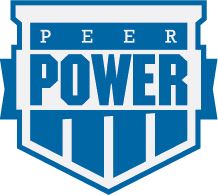 College Success Coach ApplicationPersonal InformationName: _________________________________        D.O.B:_________________Address: ______________________________________________________  City:  _________________________   State:  ____________      Zip Code:  ________                      Phone: _____________________________ E-mail: _______________________Social Security number:  _____________________Emergency Contact: _______________________________________________Academic ExperienceMajor: ______________________Minor: ______________________Grade Point Average:     Freshman Year       	_______                Graduate School: _______			     Sophomore Year         _______                Cumulative G.P.A.  ______			     Junior Year                   _______ 			     Senior Year     	_______	ACT Score _______            SAT Score ________Career Goals:	        ______________________________________________________________________________________________________________________________________________________________________________________________________Honors and Awards:______________________________________________________________________________________________________________________________________________________________________________________________________ School Clubs and Activities:_________________________________________________________________________________________________________________________________________________________________________What attributes and interests will make you a great tutor?__________________________________________________________________________________________________________________________________________________________________________________________________________________________________________ Work Experience:Do you work during the school year?	Yes _______	No ______.Are you available a minimum of 6 hours per week?  Yes:  _______.    No:  ________.Do you have transportation:  Yes:  _____.    No: _____.Tutor locationsEast High School, 3206 Poplar Ave, Memphis, Tn.Whitehaven High School, 4851 Elvis Presley Boulevard, Memphis, Tn.Days: Monday through FridayStructure: Tutoring will be in teams comprised of 3 college Success Coaches and 1 Faculty Teacher.Times: Block PeriodsMornings: 7:30-11:00 or 8:00-11:30Afternoons: 11:00-2:30 or 11:30-3:30Schedule:  minimum six hours; maximum of 20 hours per week excluding Saturdays.Summer Training (Paid) July (dates to be determined) Monday through Thursday 9:00-3:00*Tutoring requires dedication and a personal commitment involving time, effort, and desire to help the student/scholars.   BE A LEADER, MAKE A DIFFERENCE!I understand and agree my first requirement is to maintain my grades.  In addition, a Success Coach must be a strong tutor, mentor and role model.  Signature of Success Coach Applicant _______________________________ Date: __________Send this completed application and your resume (in Word or pdf format) to  info@peerpowerfoundation.org